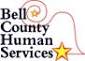 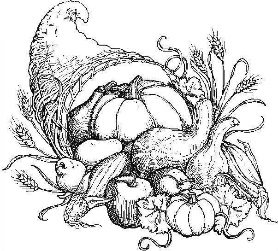 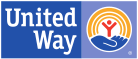 Attention City of Killeen Residents! _2017               From: Bell County Human Services-Killeen – Food Care Center, Killeen –- Bring Everyone In The Zone, Inc. - Exchange Club of Killeen – Killeen NAACP Youth Unit #6777, and American Legion Auxiliary 223Subject: Thanksgiving food, Christmas food and Santa Pal ApplicationsApplications for the 2017 Thanksgiving food, Christmas food and Santa Pal Program will be accepted at *Bell County Human Services HELP Center – Killeen* from 9:00 a.m. to 1:00 p.m. on October 25th, October 26th, and October 27th.  Applicants must apply in person at the Bell County Human Services location above.     (*NOTE: CHANGE IN LOCATION TO THE AMERICAN LEGION 208 S. PARK, KILLEEN)      The Thanksgiving food, and Christmas food programs use the same application.  Food for Thanksgiving must be picked up November 21 between 9 and 1.  Food for Christmas must be picked up December 20 between 9 and 1.  Your food will not be given to anyone else so you must come in person with proper ID.    The Santa Pal program is available to any Killeen resident with children 2-12 years of age.  Children must be included on your tax return.  Toys should be picked up December 14 and 15 between 9 and 1.  There are a limited number of applications available on a first come, first serve basis.  Applicants must qualify based on need basis.Applications will not be accepted without the following documentation:Identification:  Driver’s License, Photo ID (Military, Passport, etc.)Social Security Numbers for all household membersProof of Residence Address and mailing address, if different, lease or water billProof of earned income or wages for all household members (check Stub, copy of check, LES Statement, etc, covering 30 day period)Proof of unearned income:  TANF, Food Stamp Print Out from DHS (not a letter), Social     Security, SSI,  (Award letter for current year) VA Benefits, Unemployment, Pension Award letters etc., copy of Bank Statement showing auto deposit to bank account)Completed Financial Assistance Crisis Intervention Screening Form/Application If Military: DD214 (Need Member Copy Number 4), Certificate of Honorary Discharge, ebenefits, VA Eligibility Letter or VA Card if military (or any form of verification recognized by the TVC, FVA), Must sign the HUD Self-Certification Statement of Annual Family Income. 